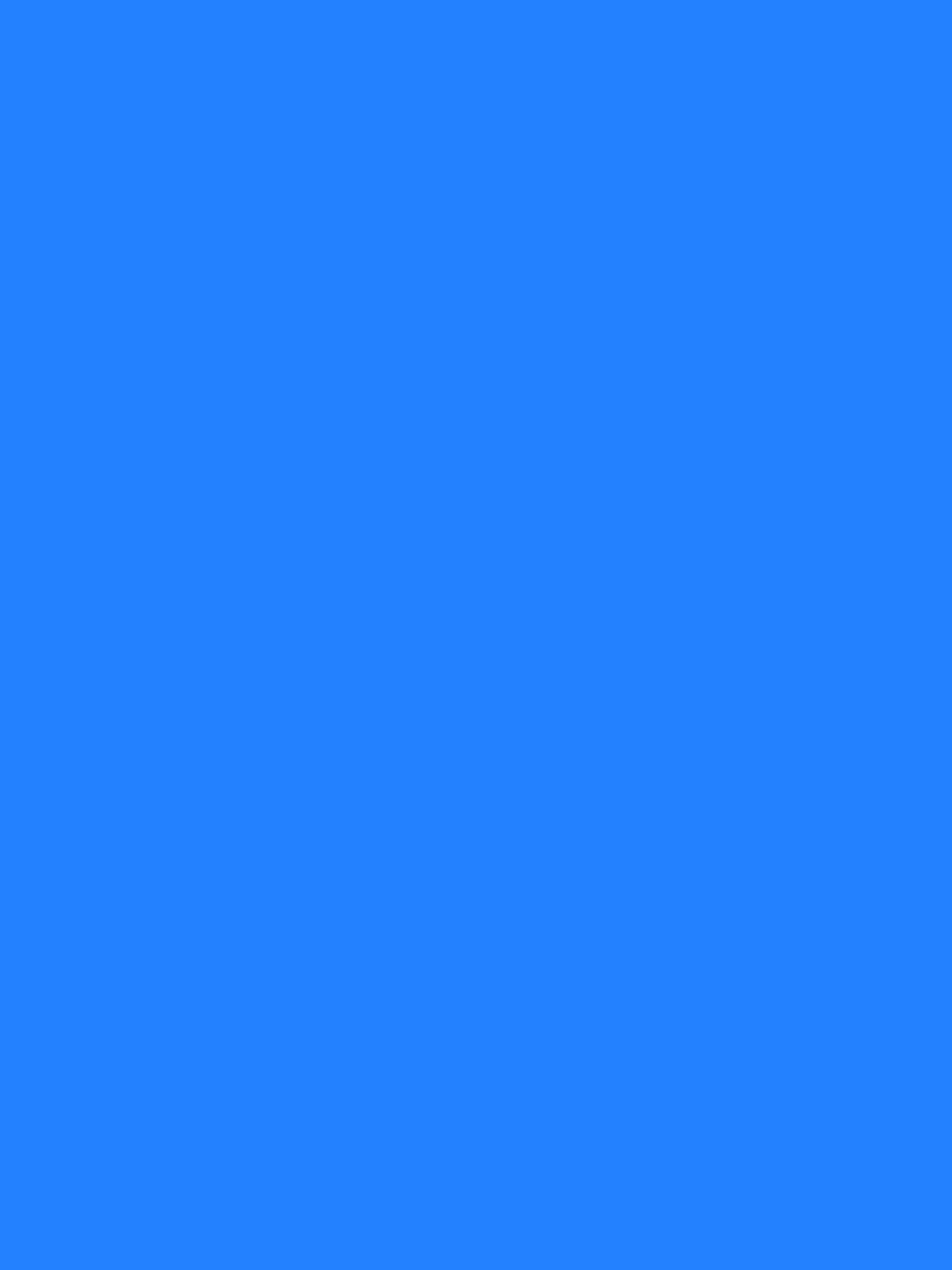 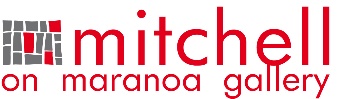 ENTRY FORM - ‘Art for Art’s Sake’ Exhibition20th July 2024 — 31st August 2024                     Post entries to:        Mitchell Gallery 33 Cambridge St, Mitchell QId 4465	                          Email entries to: Mitchell.Library@maranoa.qld.gov.au     Phone: 07 46246955	                            Closing Date: entry form & artwork must be received by 5pm, Friday 12th of JulyPlease write a small paragraph below telling us about how art has a positive impact for you as a person with a disability or mental illness.Follow “Art for Art’s Sake South-West Queensland Exhibition” Facebook page.Please ensure you have read the terms and conditions for entry.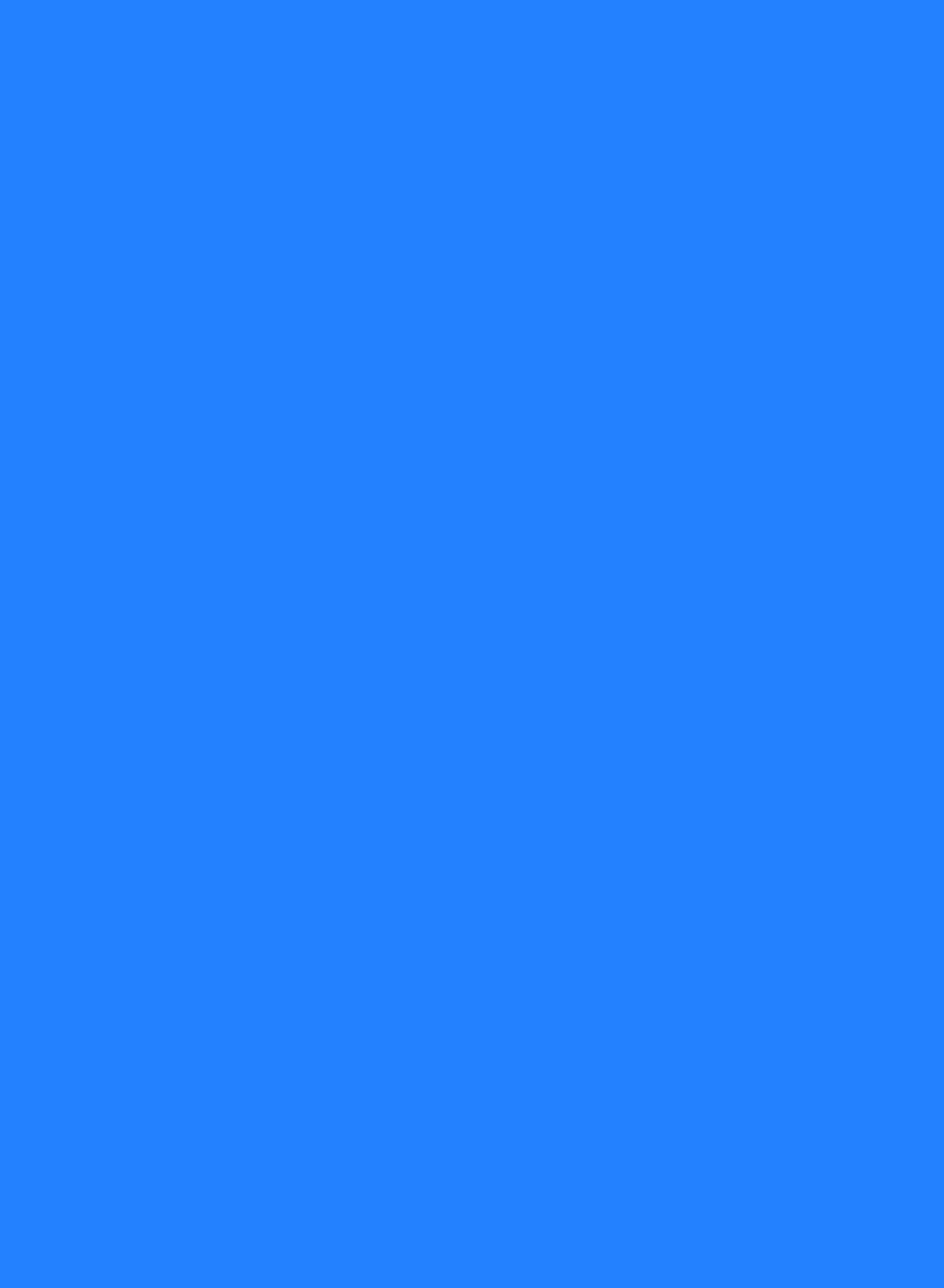 Terms & Conditions - ‘Art for Art’s Sake’ ExhibitionMitchell on Maranoa Gallery invites you to exhibit in our upcoming 2024 ‘Art for Art’s Sake’ Exhibition held at Mitchell Library, Cambridge St Michell. Thank you for taking the time to consider our Show.If you choose to enter your artwork in our Show, you will need to agree to the Terms and Conditions for Entry and Sales.Conditions of EntryAll artwork entries must be products of an artist with a recognised disability or mental illness. As a part of entry all artists must write a small paragraph telling us about how art has a positive impact for you as a person with a disability.All types of artworks, sculpture, sewing etc. are welcome.Paintings and Drawings etc. must be framed and provided with picture wire and D-rings firmly attached approximately a third from the top on either side. Unframed stretched canvas are acceptable if the sides of the canvas are painted. All entries must be able to be hung.Artists may enter as many exhibits as they like, but quantity, location, and display of exhibits will be at the Art Show Committee's discretion.Paintings to be clearly marked with title, medium, exhibitor's name and address and sale price on the back.A commission of 20% will be taken from sale price of all individual items sold.Paintings must be delivered to the Mitchell on Maranoa Gallery Cambridge St Mitchell on or before 12th July, Friday 2024. Must be accompanied by completed entry form and small paragraph. Unsold exhibits must be collected between 9.00 am and 4.45 pm on 4th September, Wednesday. The Mitchell on Maranoa Gallery reserves the right to photograph & reproduce entries for publicity purposes. This does NOT include the making or selling of copies of submitted work.For the proper conduct of the exhibition, the Mitchell on Maranoa Gallery reserves the right at any time, to amend, alter or vary any of the conditions of entry or make any other adjustment which it thinks fit.Artwork cannot be removed from the gallery until the exhibition is over. Unless the artist/s can immediately provide a work of similar size, medium and subject.  Entries close Friday, 12th July 2024Exhibitor name:(To appear in catalogue)Please Select UNDER 25 / OVER 25Please Select UNDER 25 / OVER 25Phone No:Phone No:Phone No:Address:Address:Address:Address:Post Code:Post Code:Email address:Email address:Email address:Email address:Email address:Email address:TITLE OF ENTRYTITLE OF ENTRYCATEGORYCATEGORYSALEPRICEEXHIBIT ONLY1.1.2.2.3.3.4.4.5.5.6. 6. 7.7.8.8.Please provide account details (so proceeds of sales or auction items can be transferred to correct account)BSB:                                         Account: Please provide account details (so proceeds of sales or auction items can be transferred to correct account)BSB:                                         Account: Please provide account details (so proceeds of sales or auction items can be transferred to correct account)BSB:                                         Account: Please provide account details (so proceeds of sales or auction items can be transferred to correct account)BSB:                                         Account: Please provide account details (so proceeds of sales or auction items can be transferred to correct account)BSB:                                         Account: Please provide account details (so proceeds of sales or auction items can be transferred to correct account)BSB:                                         Account: Signed:	                                                                                                                                               Date:Signed:	                                                                                                                                               Date:Signed:	                                                                                                                                               Date:Signed:	                                                                                                                                               Date:Signed:	                                                                                                                                               Date:Signed:	                                                                                                                                               Date:CategoriesCategoriesPrizeBest Any Medium (oil, acrylic, watercolour etc)$500Best Mixed Media (fabric painting, collage) $500Best Three Dimensional (sculpture, woodwork, metal, textile etc.)$500Best Ceramics/Pottery $500Photography $500Emerging Artist Under 25yrs (selected from all under 25yr exhibits $500Best of Show (selected from all exhibits)$1000